Приложение 1Технологическая картаЭтапы занятияДеятельность учителя и ученикаФормирование УУД I. Минутка вхождения. Организационный момент
  3 «Б» – упорные!  3 «Б» – активные!  3 «Б» – впереди,  Все невзгоды позади.  Дружно за руки возьмемся  И друг другу улыбнемся!–  Возьмите за руку того, кто сидит рядом с вами, ощутите тепло рук ваших друзей.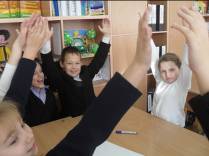 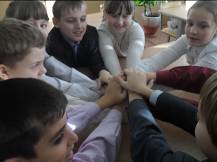 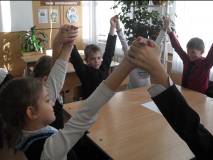 Познавательные УУД:1) формируем умение извлекать информацию из схем, иллюстраций текстов;2) формируем умение выявлять сущность и особенности объектов;3) формируем умение на основе анализа объектов делать выводы;4) находить ответы на вопросы, используя дополнительную литературу,  свой жизненный опытКоммуникативные УУД:1) формируем умение слушать,  понимать других, договариваться;2) формируем умение строить речевое высказывание в соответствии с поставленными задачами;3) формируем умение оформлять свои мысли в устной форме;4) формируем умение выполнять различные роли в группеРегулятивные УУД:1) формулируем умение определять тему, прогнозировать предстоящую работы;2) формируем умение организовывать свое рабочее место в соответствии с целью выполнения заданий;3) формируем умение высказывать своё предположение;4) формируем умение оценивать свои действия в соответствии с поставленной задачей;5) осуществлять личностную и познавательную рефлексиюЛичностные УУД:1)  формирование внутренней позиции ученика; 2)  формирование мотивации к обучению и целенаправленной познавательной деятельности;3)  формирование установки на  здоровый образ жизни;4)  формирование умения выказывать свое отношение к героям мультфильмаII. Актуализация знаний.  Мотивация к деятельностиIII. Формулирование темы занятия.IV. Формулирование проблемы.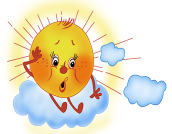 V. Практическая работав группахVI. Итог занятия1 1 1 2 3  Сегодня, 20 ноября .  – Международный день  отказа от _________________   (курения). – Ребята, кто из вас  знает, как называется  этот день? (Предположения детей)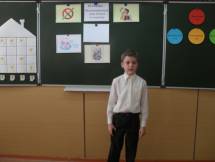 Мне в детстве об этом рассказывал дед, 
Табакокурение – истинный вред.

Курящий живет постоянно в дыму -  
И что тут приятного? Я не пойму. Коль спросят меня, чем чревато курение: 
Отвечу не думая – портится зрение. 

Когда ты не куришь – ты крепок как сталь. 
В зубах с сигаретой – ты хрупкий хрусталь. Сообщение ученика.2013 год в Российской Федерации объявлен Годом окружающей среды. А табачный дым – злейший враг экологии.   Табачный дым разрушает природу. Если растения или животных поместить в атмосферу, насыщенную табачным дымом, то они начнут чахнуть, а потом погибнут.          Табакокурение – это массовое бедствие, болезнь.  Курение вредно для здоровья. Все люди об этом знают, но продолжают курить. Сигарета – это целая химическая фабрика, способная оказать разрушающее влияние на все органы человека.– Ребята, а что же  мы с вами можем сделать в этот день? (Рассказать людям о вреде курения, устроить бой сигаретам,  прочитать стихи,  отправить sms-сообщения родным и друзьям о вреде курения, …) 1 1 3 3 Никотин – опасный яд, 
Сердце поражает, 
А смола от сигарет 
В бронхах оседает. 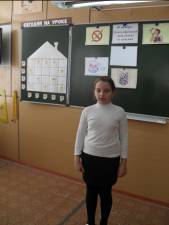 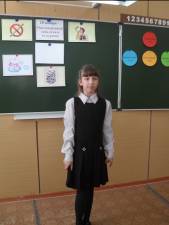 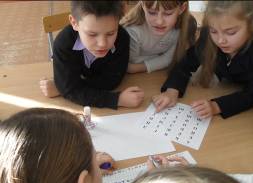 – Ребята, как вы думаете, для чего  нужно  сегодняшнее   занятие? 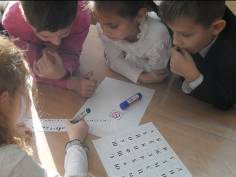 (Узнать об опасности курения,…)- С 1 июня 2013 года вступил в силу Федеральный закон…- Как вы думаете, о чем он?  (Предположения детей. Поиск дополнительной информации.) 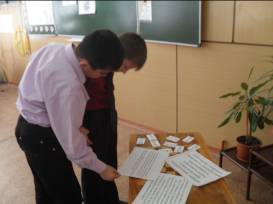 «Об охране здоровья граждан от воздействия окружающего табачного дыма и последствий потребления табака». - Согласно новым изменениям реклама табака, табачных изделий и курительных принадлежностей полностью запрещается. – А что такое табак?   (Поиск дополнительной информации.)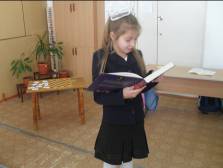 Ученик. Разговор свой  начну с делового совета: 
«Прекращайте курить! 
И послушайте это…»Статистика.Около 6 миллионов человек ежегодно умирают из-за потребления табака, в том числе более 600 тысяч пассивных курильщиков. Согласно статистике, в России курят около 44 млн. человек. Это составляет 40% населения страны – самый высокий показатель употребления табака. Мужчины выкуривают по 18 сигарет в день, а женщины –  по 13 сигарет.  А еще очень печальный факт – это курящие дети. Самый ранний возраст приобщения к курению – 8-10 лет. 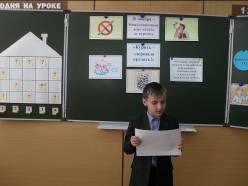 – Какие умения формировали?  (Оформлять свои мысли, высказывать предположения,  находить ответы на вопросы.)–  Какими кружками обозначаем такие действия? 1 2 3 4 1 2 3 4 2 3 4 5 1 3 4- Пройду по Абрикосовой, сверну на Виноградную… - О чем поет в своей песне Юрий Антонов? (Предположения детей?).- Где найти правильный ответ? (Обратиться к дополнительным источникам.)  Есть улицы центральные, высокие и важные, 
С витринами зеркальными, с гирляндами огней. 
А мне милей бесшумные, милей – одноэтажные, 
От их названий ласковых становится светлей. 
Пройду по Абрикосовой, сверну на Виноградную 
И на Тенистой улице я постою в тени…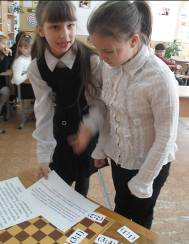 1. «Улицы»– Ребята, не только люди страдают от табачного дыма, но даже и наши меньшие братья, герои мультфильмов. Определите, кто живет на ул. Табачной, а кто – на ул. Спортивной.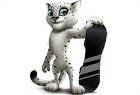 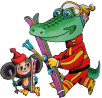 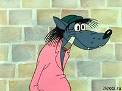 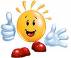 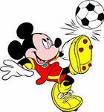 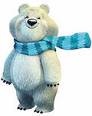 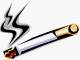 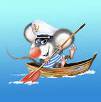 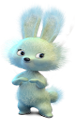 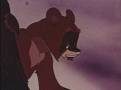 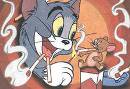 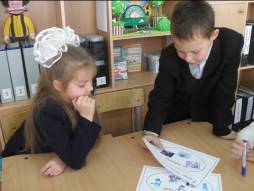 - Правильно поставив запятую в предложении, вы определите девиз каждой улицы.                          Курить  нельзя  бросать!– Какие умения формировали?  (Познавательные, коммуникативные)– Какими кружками обозначаем такие действия? –На какой улице мы будем с вами жить? (Спортивной)– Почему? (Спорт – это здоровье.)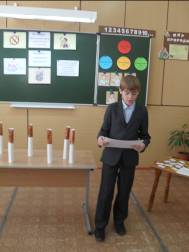 - Жители ул. Спортивной готовятся к Олимпийским играм в городе Сочи. Олимпийские игры в Сочи станут свободными от табачного дыма. - Ребята, как вы понимаете – «свободными от табачного дыма»? (Предположения детей. Поиск информации.)Олимпиада в Сочи-2014 станет 12 по счету Играми, свободными от табачного дыма и оградит от курения более 155 тыс. спортсменов, представителей спортивных делегаций и волонтеров. Во время Игр в Сочи курение будет запрещено на территории всех Олимпийских  объектов. Ни на одном из Олимпийских объектов не будет точек продажи сигарет.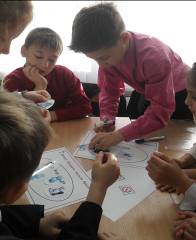 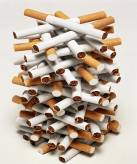 Нам смелым и сильным, и ловким,
Со спортом всегда по пути.
Нас не страшат тренировки – 
Пусть сердце стучит в груди.
Нам смелым и сильным, и ловким,
Быть надо всегда впереди.

2. «Бой с сигаретами»                   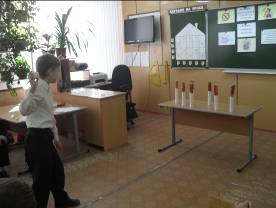 
Здоровье, сила, ловкость – 
Вот спорта пламенный завет.А сигаретам –  нет, нет, нет!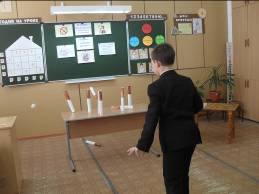 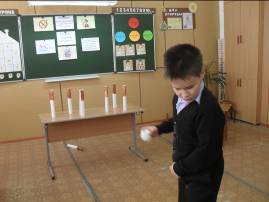 - Мы закончили бой с сигаретами. Они не успели нанести вред нашему здоровью. 3. Мозаика «Мы здоровы!»          А)                                       Б)                                             В)- Определите, какие же органы нашего организма мы спасли? 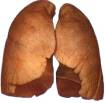 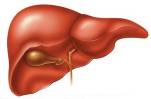 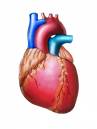 - Сегодня на занятие я пригласила нашего школьного работника – Надежду Ивановну. В случае затруднений, вы можете обратиться к ней за помощью. (Сердце, печень, лёгкие.)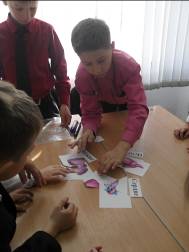  - Начиная курить, люди не  задумываются, к чему может привести эта вредная привычка? А ведь курящие люди живут на одной улице с нами и даже в одном доме. А сколько таких людей в каждом доме? 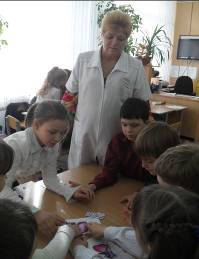 4. «Следствие ведут знатоки»- Ребята, давайте узнаем, о чем же думают люди, живущие в этом доме?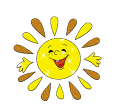 4321                        1                  2                3                4                5(Каждая команда выбирает № подъезда и этаж. Пословицы зашифрованы.)    (1;1)  Кто хочет долго жить — бросит курить.     (1;3)  Здоровье дороже богатства.(2;2)  Здоровью цены нет.(2;4)  Здоровье на болезнь не меняй.(3;1)  За вредные привычки не держись.(3;4)  Куришь — себя губишь.(4;2)  Заболеть – легко, вылечиться – трудно. 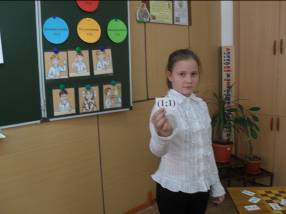    (4;4)  Здоровье сбережешь, от беды уйдешь.(5;1)  Здоровье и счастье не живут друг без друга.(5;3)  Курит один, а плоды пожинают все.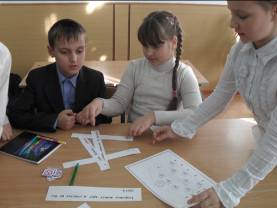 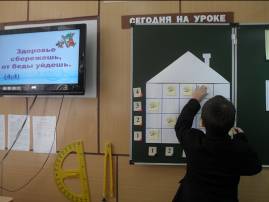 - О чем думают люди, живущие в этом доме?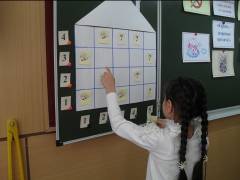  (Курение – вредная привычка. Здоровье – самое главное. Очень опасно «пассивное» курение, …)5. Мультфильм «Ну, погоди!»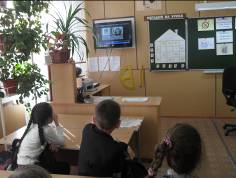 – Ребята, а что вы можете сегодня сказать  волку? А людям?3 1 35. Агитбригада1. Мамы и папы, 
Бабушки и дедушки, 
Юноши и девушки, 
И даже малыши! 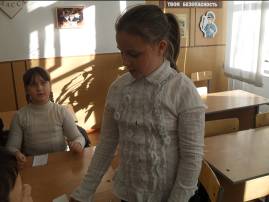 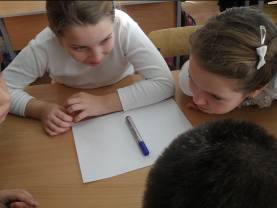 Мы хотим Вам предложить 
Без куренья жизнь прожить. 
Быть здоровым так легко: 
Соки пить и молоко.
Заниматься физкультурой, 
Музыкой, литературой, 
Жить, мечтать, творить, любить 
И, конечно, не курить. 

Словно трубы не дымите, 
Мы Вас просим: НЕ КУРИТЕ!!! 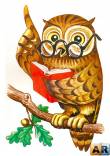 2. Давайте, люди, любить планету,    
Во всей Вселенной похожей нету.
Во всей Вселенной на всех одна,
Что будет делать без нас она.– Какие умения формировали?  (Личностные, коммуникативные).– Какими кружками обозначаем такие действия?   Здоровье – это здорово! Здоровье — это бесценный дар, который преподносит человеку природа.Здоровье – радость и успех,
Здоровье – мир, любовь и смех.
Здоровье – нежность,  доброта,
Здоровье – духа чистота.
Здоровье – красота и стать,
Здоровье – божья благодать. Берегите его!– Для чего нужно было сегодняшнее  занятие?– Что у вас сегодня получилось?– В чём испытали затруднения?–Пригодятся ли вам  эти знания в жизни? – Какие универсальные учебные действия развивали? Познавательные УУД:1) формируем умение извлекать информацию из схем, иллюстраций текстов;2) формируем умение выявлять сущность и особенности объектов;3) формируем умение на основе анализа объектов делать выводы;4) находить ответы на вопросы, используя дополнительную литературу,  свой жизненный опытКоммуникативные УУД:1) формируем умение слушать,  понимать других, договариваться;2) формируем умение строить речевое высказывание в соответствии с поставленными задачами;3) формируем умение оформлять свои мысли в устной форме;4) формируем умение выполнять различные роли в группеРегулятивные УУД:1) формулируем умение определять тему, прогнозировать предстоящую работы;2) формируем умение организовывать свое рабочее место в соответствии с целью выполнения заданий;3) формируем умение высказывать своё предположение;4) формируем умение оценивать свои действия в соответствии с поставленной задачей;5) осуществлять личностную и познавательную рефлексиюЛичностные УУД:1)  формирование внутренней позиции ученика; 2)  формирование мотивации к обучению и целенаправленной познавательной деятельности;3)  формирование установки на  здоровый образ жизни;4)  формирование умения выказывать свое отношение к героям мультфильма